Kentish Border Car Club - 			
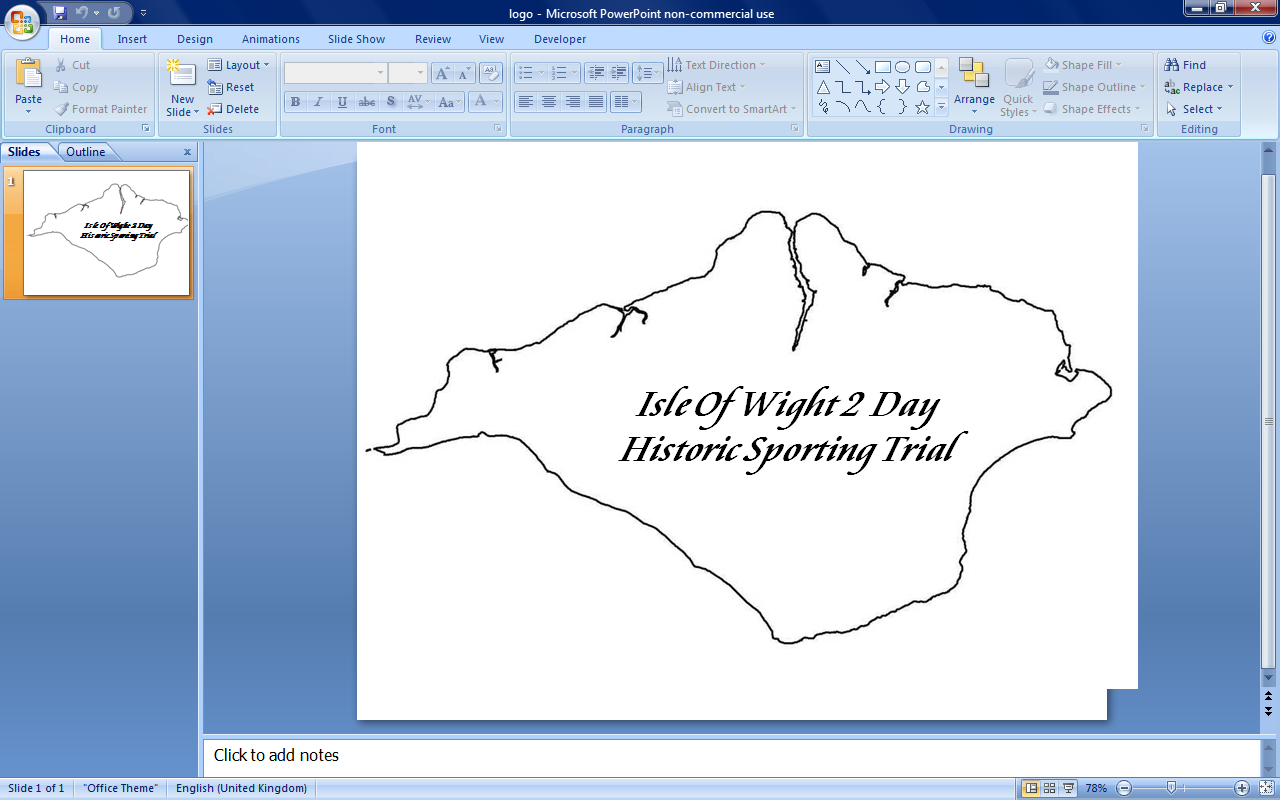 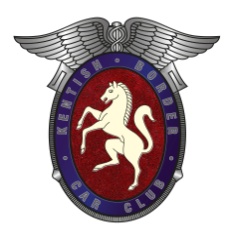 3rd Isle of Wight 2 day Historic Sporting Trial 20th & 21st May 2023					Supplementary Regulations1.	Kentish Border Car Club will organise a Clubmans Permit historic sporting trial at The Barn, Gatcombe Mill Farm, Gatcombe, near Newport, Isle of Wight PO30 3EJ on SATURDAY 20th May and SUNDAY 21st May 2023.2.	The Meeting will be governed by the General Regulations of the Motorsport UK (Incorporating the provisions of the International Sporting code of the FIA), these SR’s and any written instructions the organising club may issue for the event.3	.	Motorsport UK. Permit number 131138	4.	The event is open to all fully elected members of the organising club and members of the following invited clubs, BTRDA, NPTCC, 750 Motor Club, MCC, HSCC, VSCC, MAC, Stroud and District MC, Midland Trials Car Club, KBCC, Southsea Motor Club Ltd, Woolbridge MC, Dellow Register, Falcon Motor Club.5. All cars will comply with the Motorsport UK technical regulations and with the Historic Sporting Trial Formula (Motorsport UK Yearbook Section T). Historic class cars must be fitted with Blockley 4.50/5.00 tyres on the driven wheels.6. All drivers and passengers must have a valid competition licence (minimum RS Clubmans) and be a member of a registered motor club.  7.	The event will be at The Barn, Gatcombe Mill Farm, Gatcombe, near Newport, Isle of Wight PO30 3EJ		Public Roads will not be used to link sections.  There will be 6 sections on private land to be attempted at least 3 times on Saturday and Sunday. The entry will be split into groups starting at different hills to enable the programme to be completed.8. 	Scrutineering starts at 9.30 on Saturday- First test: 10.30am. First test on Sunday 10.00am	9.  Awards to be presented as follows. Best overall performance of the day: The Isle of Wight 2 day Historic Sporting Trial Award – Driver and passenger	Best Performance Historic Class - Driver and Passenger	Best Performance Post Historic Class - 	Driver and PassengerBest performance by lady driver – subject to sufficient entriesA Special “Spirit of the day” Award to be presented at the Organisers discretion. 10 The entry list opens on the publication of these SR’s.  The entry fee is £80.00.   All entries and payments must be completed online using the official Motorsport UK entry form and Competitors Signing On form preferably using the Purple Lap system. The bank details for the 		Kentish Border Car Club are.		Nat West Bank		Kentish Border Car Club		Sort Code 60 – 19 – 02		Account: 71581340 – please include your name and IoW23 in the reference.	  Entries will close on 12th May 2023.  Entry fees will be refunded if the Secretary of the Meeting is notified by telephone or email of a competitor’s cancellation by 12 noon on the 19th May 2023.11.The Secretary of the Meeting is: Jane Bennett, 67 Forelands Road, Bembridge, Isle of Wight, PO35 5UD. Phone 01983 873415, Mobile: 07801 047815: email: jane@hjbennett.co.uk12.The maximum entry for the meeting is 60, the minimum is 10.  Should the minimum figure not be met the organisers have the right to cancel the meeting.	13. The officials are: Club Steward:  Barry Wright: Chief 	scrutineer: TBA; Clerk of Course; Martyn Halliday. Chief 	Marshal TBA, Secretary of the Meeting, Jane Bennett 14.Provisional results will be published as soon as possible after the event, any protests to be made in accordance with 05.1.15.Competitors will be identified by numbers, which will be provided together with a drivers score card.16.All other GR’s of the Motorsport UK. apply as written. All competitors must comply with the appropriate Motorsport UK COVID-19 Guidance.17.Double drives and shared drives are permitted provided they remain the same crew. Each driver must complete an entry form, pay appropriate entry fee and sign on.18. Ties will be resolved by comparing the number of penalties lost by each competitor on each section, the winner being the competitor who has the greatest number of low penalties. 19.No person will drive a competing car on the site except the authorised competitor. 20.All competing cars must carry an effective fire extinguisher and emergency whistle. An effective   silencer must be fitted and a noise test may be carried out.21.The use of non-competing vehicles, motorcycles or quad bikes on the site is restricted to authorised persons only.22.A first Aider will be in attendance.23.Toilet facilities will be available